PAŞALİMANI BALIKLI İSKELE ONARIMI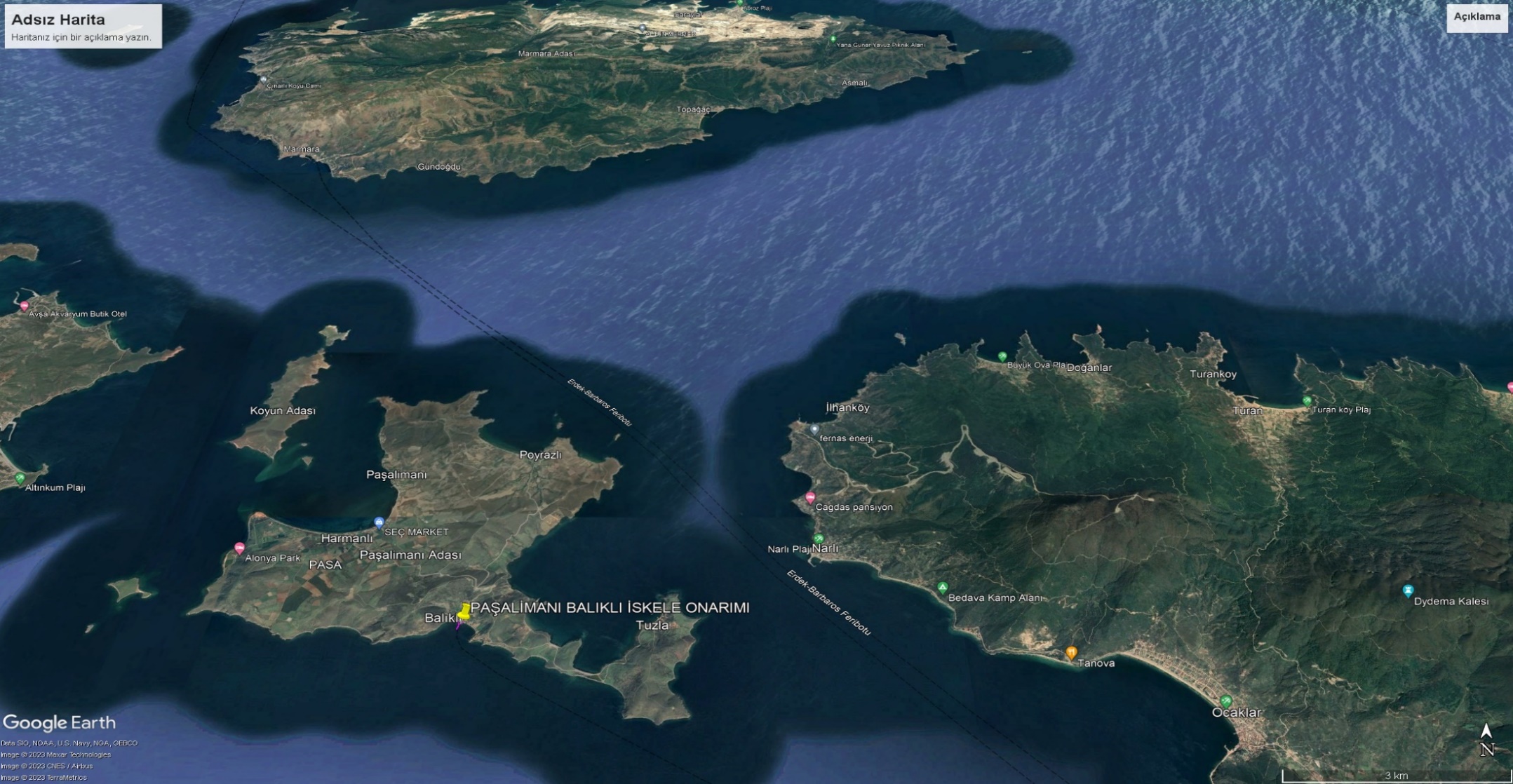 Proje Bedeli                           : 110.000.000,00 TLAçıklamalar			: İskele yapılacak düzenleneme ile Paşalimanı adası ile diğer adaların ve anakara ile deniz yolu ulaşımını sağlayan iskelenin yıl boyunca kesintisiz olarak hizmet vermesini sağlamak amaçlanmıştır.